CAMP ARROWHEAD OVERNIGHT CAMPER INFORMATION PACKET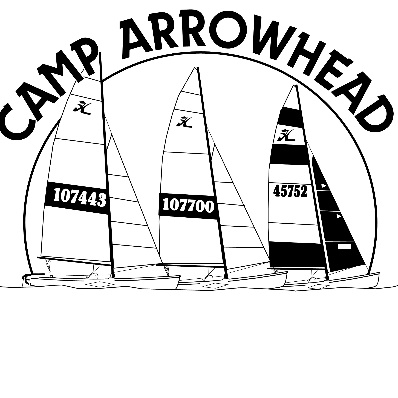 You can read through more Frequently Asked Questions at www.camparrowhead.net/faqs.html
REGISTRATION QUESTIONSDirect all registration questions to our Registrar, Nancy Lafontaine at 302-645-5348 or nlafontaine@camparrowhead.net
CAMP REGISTRATION CHECKLISTReturn all the following to the Registrar by May 30thTuition balance		A copy of the front and back of your camper’s Health Insurance Card
DUE DATES
Mail all forms and fees by May 30th to: nlafontaine@camparrowhead.net or
Nancy Lafontaine, c/o Camp Arrowhead, 35268 Homestead Way, Lewes, DE 19958
CANCELLATIONS 
Cancellations must be made in writing to the camp Registrar.  Refunds, minus your $100.00 deposit, will be made for cancellations received 2 weeks prior to the start of your camper’s session.    If a cancellation is necessary prior to camp due to illness or injury, upon receipt of a written statement from a physician all pre-paid fees, minus your $100 deposit, will be returned. No refunds will be given in case of illness, homesickness, dismissal or voluntary withdrawal from camp. 
CHANGING SESSIONSAvailability pending, session changes cost a $25.00 processing fee.
LATE FEES 
Camper balances are due by May 30th.  A $25.00 late fee will be applied to all accounts with a remaining balance after May 30th.  After June 7th, if your account still has a balance due, your registration will be cancelled and the spot will open for our waiting list.
COVID-19 GAME PLAN for 2022As much as we would all like the pandemic to be over, that isn’t enough to make it true. Our preventive measures for this summer are listed below.Arrival wellness checks will remain car-side and will contain some Covid-19 specific questions.We are asking for all campers to complete a Rapid Antigen test for admittance onto the property given the morning of arrival.We have two options to choose from.1.  Give your camper a home Rapid Test the morning of drop off.  (Take a photo of the results.    Label the results with the camper’s name, date of the test and time) 2.  We will test your camper for you when you arrive if you have not brought a test result with you.If your camper has recently recovered from Covid-19 with a 7 day stretch and is still testing positive we will accept a Doctor’s note clearing their quarantine.We will watch and comply with State guidelines on maskingWe will keep most programming outside, will provide hand sanitizer around the property, and will encourage frequent handwashing, as well as elbow coughing and sneezing etiquette.ARRIVAL TIME 
We do not accommodate early arrivals.  Parents can plan to depart following check-in.DEPARTURE NOTE
A closing ceremony for parents will begin promptly following luggage pick-up. You will be reunited with your camper at the end of the program
Overnight Camper Drop Off and Pick Up TimesTEMPORARY LEAVE & EARLY DEPARTURES  
Leaving camp early or even temporarily can disrupt and interfere with your campers’ stay, the experience of their group, and takes our staff away from assigned activities while they wait with a camper to be picked up. We encourage you to schedule other activities around their time at camp. However, we understand that sometimes an early pick-up is necessary. Temporary leaves and earlier pick up times require prearrangement with an Early Departure Form.  This paperwork helps our Assistant Director, Unit Leaders and Counseling Staff get your camper to the front of camp in time to meet you. These forms are available on our website (www.camparrowhead.net/forms.html), from the Registrar, or at check-in. See Departure below regarding non parental or guardian pickup. There are No refunds for abbreviated attendance.EMERGENCIES AT HOME   
In case of emergency, contact camp at 302-945-0610. If a message is required, please leave one at x4 in our Assistant Director’s voicemail. While we make every effort to monitor our phones, please be patient if you have to leave a message. Your call will be returned as soon as possible.CAMPER EMERGENCIES   
If there is an emergency at camp concerning your child, you will be contacted by our Nurse, Director, or Assistant Director.HEALTH CARE AND MEDICATION PROCEDURES:  A copy of your camper’s Health Insurance card (front and back) must be provided to the Registrar. Camper parents/guardians are required to see the Infirmary Staff at check- in for a brief health screening. If your camper is taking medication and/or is required to follow a specific health care procedure please speak with our Nurse. Prescription and non-prescription medications must be in their original containersPrescription medications may only be dispensed as described on the bottleIt is important to provide the Camp Nurse with any changes in your contact information while your child is at camp.  Camp is in relationship with a local physician and Beebe Healthcare is ten miles from camp. Visit our Summer Camp Health and Wellness page at https://www.camparrowhead.net/health--wellness.html for more information from our Camp Nurse.SPECIAL DIETS & FOOD ALLERGIES The information you share during registration will inform our Food Service Staff of food allergies and special diets.  If you have any questions or concerns, please contact our Food Service Director, Sean Martelli at 302-945-0610 x6 or smartelli@camparrowhead.net Our kitchen staff are prepared to help your camper understand which foods contain or may have been processed in the same place as their food allergen(s).Counseling Staff can ask for and make accommodations when cooking out.Ultimately, we encourage you to consult with your doctor when deciding if Camp Arrowhead is the best fit for your child.How we can accommodate the following:Peanut and tree nut allergies: We do serve peanut butter and use peanut products at camp. Our kitchen staff can also offer your camper the use of gloves, paper plates, and single use utensils as an added prevention.  Lactose/milk allergies: We have lactose free, soy, and almond products available. Vegetarian/vegan diets: Camp Arrowhead offers vegetarian options at each meal.    At breakfast we have cereal, bagels, toast, yogurt and fruit available. There is a salad bar daily at lunch and dinner. Gluten Free: We do provide limited gluten free foods. We also can warm or microwave gluten free foods provided by you for your camper. It is best to speak to our Food Service Director for suggestions on what to provide. CAMPER MAILGetting mail and packages is special for campers.Please Address: Campers Name & Unit, c/o Camp Arrowhead, 35268 Homestead Way, Lewes, DE 19958  (If you don’t know the Unit, we will get it sorted upon arrival)USPS can take 4 days for delivery. Allow sufficient time for your camper’s mail to arrive.You can save on postage and bring letters and packages with you on Arrival Day for our delivery.  You can also write to your camper using an inexpensive one-way email program (Bunk-1). Log info is provided at check-in.Care Packages Please provide individually wrapped food items as not to attract wildlife and insects into your camper’s lodging.Know that your camper will also have a variety of snacks available for purchase at the camp store. Please refrain from sending gum or large quantities of sugared snacks.If you want your child to share there are generally 10-12 other campers and 2 staff in their unit.Consider purchasing a Camp Store Care Package for $30.  These can be ordered online or at Check In at the store table.   THE CAMP STOREThe Carmine Corners Camp Store is full of snacks, beverages, ice cream, stamps, and a variety of Camp Arrowhead swag and souvenirs.All campers are required to have an account at the camp store.  We call them Store Cards and they are literal index cards our Store Staff use to tally and deduct your camper’s purchases.Store Cards are set up during registration.  Additional funds can be added by at the Store Table at Check-In.Homestead and Taste of Campers have the options to visit the store daily at Free TimePioneer and Pathfinder campers will visit the store daily and have the option to shop at Siesta. They also have to opportunity to return at Free Time $45.00 is suggested for a One Week Session and $60.00 is suggested for a Two Week Session though you may deposit any amount. If your camper is due a store refund, it will be available for pick up outside of the camp store on Departure Day. Any refunds not recovered are donated to the St John’s Chapel Fund.BEHAVIOR POLICY
Camp Arrowhead will treat all campers with dignity and respect.  Camp counselors, supervisors, and management will also work diligently with campers and parents to avoid and deal with conflicts at camp.  However, there are some offenses that may warrant dismissal from camp.  These offenses include:The use or possession of cigarettes, e-cigarettes, alcohol, or drugs.Fighting, bullying, or continual verbal assaults directed at campers or staff.Blatant disregard for the authority of the camp staff and policies such as the continual use of profanity, stealing, running, or vandalism, which can be punishable by financial compensation.Actions or behaviors that affect physical or emotional welfare of the other campers.In the event that your child is guilty of any of these offenses, the Director or Assistant Director will contact you and you will be asked to come immediately to camp to pick up your child. Your cooperation will be most appreciated.
If your child is sent home due to disciplinary problems there will be no refund of camp tuition and they will be unable to return to camp for that summer. However, they will be welcomed back the following summer providing they agree to abide by our behavior policy.Questions or comments concerning this policy may be directed to Teri Valente, Camp Director at tvalente@camparrowhead.net or at 302-945-0610 x 5 HOMESICKNESS PREVENTION Homesickness is normal and good.  We believe that you can miss home AND still have fun at camp. Talk about this with your child before sending them to camp.If you suspect your child may become homesick, spend a few minutes with the counselor and discuss possible interventions or include a note on your Camper Profile form. Be sure to alert the counselor if the child has had a big transition, family difficulty, personal loss or similar concern over the school year in your camper’s profile.Make sure the child wants to come to Camp Arrowhead and feels prepared.  Reviewing camp literature and brochures together.  If time allows plan to attend one of our spring walking tours. Have your camper shop and pack with you to help them prepare for their stay.  HOMESICKNESS POLICY Most homesick children are fine after a day or two to acclimate. If the Counselor feels the child is still homesick on the second day, the Unit Leader is alerted.  At this point other senior staff members and specialists are notified and asked to help in making the child feel more at home.  If a camper is still struggling, the parent is contacted and consulted on a course of action.  There are times when a child writes a “take me home” letter the first day of camp and by the time the parent receives it, the child is fine.  If this happens, we suggest you call our Assistant Director, Terry “Rubi” Warner, at 302-945-0610 ext 4, and explain the situation.  We will be happy to speak with the child and report back to you. We do our best to work through homesickness, however, there are times when a child’s homesick behavior adversely affects the group as a whole and they must be sent home. We do not offer refunds for homesickness. Children are not allowed nor are they promised to use the telephone.  A member of our Administration Team can promise call home and see what their parent/guardian would like to do if that is warranted.
DIRECTIONS TO CAMP ARROWHEADOur GPS Location: 35268 Homestead Way, Lewes, DE 19958
From the North:  Follow Rt. 1 South from Wilmington to the beach area. Turn right onto Rt. 24 West at the McDonalds Restaurant.  Go about 3 miles and cross over the Eugene Bookhammer Bridge. Take the next left onto Camp Arrowhead Road (Rt. 279). Camp Arrowhead entrance will be 4 miles on the left.From the West:  Cross the Bay Bridge. Follow Rt. 50 East to Rt. 404 East.  Turn left onto Rt. 404 and continue to Rt. 16 East.  Proceed on Rt. 16 to Rt. 1 South.  Continue to Camp using the directions FROM THE NORTH as listed above.From the South:  Take Rt. 113 North to Millsboro.  Turn right on Rt. 24 East and travel approximately 9 miles.  Turn right at the traffic light onto Angola Road (Rt. 277).  Proceed to the stop sign and turn right onto Camp Arrowhead Road.  Camp Arrowhead entrance is approximately 2 miles on the left.FOR YOUR INFORMATIONThe tax-exempt ID number for Camp Arrowhead/Diocesan Council, Inc. of the Episcopal Diocese of Delaware, 913 Wilson Rd., Wilmington, DE 19803 is 510065734.
You can support camp by contributing to the United Way.  Camp Arrowhead is a United Way recipient:  Delaware #9082 and Southeastern Pennsylvania #7978.SUGGESTED PACKING LIST	We suggest packing in a suitcase, trunk or large plastic tubs.
 
We don’t provide laundry service, so pack according to the length of session attending. Only emergency laundry can be accommodated.  Please label everything with your camper’s name (including the luggage) to make it easily identifiable. You can visit Best Name Tape Company at www.bestnametape.com to order labels online.  Camp Arrowhead is not responsible for lost or stolen articles.BeddingPillow and pillow caseTwin Sheet Set - 1/week Sleeping Bag or Blanket Bath towels and washcloth Beach towels Bathing suits (2 or more)  Toiletries and personal hygiene items Shower Shoes T-shirts Shorts Underwear and socks Sleepwear Long pants-light weight and light color work well for heat and tick protection Jeans and or sweatpants 2 pairs of close toed shoes   Nice casual outfit for closing night Raincoat or poncho White t-shirt for tie-dye project (2 if you are coming for Competition Central)Water shoes or old shoes that can get wet/muddy Backpack or book bag Reusable water bottle**  Sunscreen**Insect repellant***Hat or Bandana Sunglasses Laundry bag or plastic bag for dirty clothing Flashlight/batteries Stationery/pens/stamps Camera/film/batteries Bible (optional) Misc: reading material, playing cards, sporting equipment PLEASE DO NOT BRING  Weapons, radios, MP3 players, cell phones*, smart watches*, tablets*, e-readers*, or electronic gaming devices*. If your child does bring one of these items - staff will collect them for safe keeping and return them to you at pick up.  

 *Possession of these items may result in dismissal from camp. 
**Please discuss with your camper the importance of drinking water, applying sunscreen, and using insect repellent each morning and periodically throughout the day.  

***Tick bites are a common occurrence in the state of Delaware and unfortunately impact Camp Arrowhead.  Be sure to check your camper upon returning home. SESSION 1 SESSION 1 SESSION 1Arrival (Date and Time)Arrival (Date and Time)Departure – Pick up begins at 8:00am and Closing Ceremony begins at 9:00 (unless indicated)Homestead, Pioneer, Pathfinders (6 Nights)Sunday, June 18th (3:00 – 5:00)Homestead, Pioneer, Pathfinders (6 Nights)Sunday, June 18th (3:00 – 5:00)Saturday, June 24th (8:00am)SESSION 2SESSION 2SESSION 2Arrival (Date and Time)Arrival (Date and Time)Departure – Pick up begins at 8:00am and Closing Ceremony begins at 9:00 (unless indicated)Homestead, Pioneer, Pathfinders (2 weeks)Sunday  June 25th  3:00 – 5:00Homestead, Pioneer, Pathfinders (2 weeks)Sunday  June 25th  3:00 – 5:00Friday, July 7th (8:00 am)Session 2 A - Homestead & Pioneer  Week 1  - Sunday  June 25th 3:00 – 5:00Session 2 A - Homestead & Pioneer  Week 1  - Sunday  June 25th 3:00 – 5:00SATURDAY, July 1st (10:00 am) Closing Ceremony 10:45Session 2 B – Homestead & Pioneer (6 nights)Week 2  - Saturday July 1st, 3:00 to 4:30Session 2 B – Homestead & Pioneer (6 nights)Week 2  - Saturday July 1st, 3:00 to 4:30Friday, July 7th (8:00 am)SESSION 3SESSION 3SESSION 3Arrival (Date and Time)Arrival (Date and Time)Departure – Pick up begins at 8:00am and Closing Ceremony begins at 9:00 (unless indicated)Homestead, Pioneer, Pathfinders (2 weeks)Sunday  July 9th  3:00 – 5:00Homestead, Pioneer, Pathfinders (2 weeks)Sunday  July 9th  3:00 – 5:00Friday, July 21st (8:00 am)Taste of Camp A  (4 nights)        July 9th  3:00 – 5:00Taste of Camp A  (4 nights)        July 9th  3:00 – 5:00Thursday, July 13th (10:00 am)Taste of Camp B  (4 nights)        July 17th  3:00 – 4:00Taste of Camp B  (4 nights)        July 17th  3:00 – 4:00Friday, July 21st (8:00am)SESSION 4SESSION 4SESSION 4Arrival (Date and Time)Arrival (Date and Time)Departure – Pick up begins at 8:00am and Closing Ceremony begins at 9:00 (unless indicated)Homestead, Pioneer, Pathfinders (6 Nights)Sunday, July 23rd (3:00 – 5:00)Homestead, Pioneer, Pathfinders (6 Nights)Sunday, July 23rd (3:00 – 5:00)Saturday July 29th (8:00 am)SESSION 5SESSION 5SESSION 5Arrival (Date and Time)Arrival (Date and Time)Departure – Pick up begins at 8:00am and Closing Ceremony begins at 9:00 (unless indicated)Homestead, Pioneer, Pathfinders (1 week)                         Sunday, July 30th  (3:00 – 5:00)Homestead, Pioneer, Pathfinders (1 week)                         Sunday, July 30th  (3:00 – 5:00)Saturday Aug 5th (8:00 am)SESSION 6SESSION 6SESSION 6Arrival (Date and Time)	Departure – Pick up begins at 8:00am and Closing Ceremony begins at 9:00 (unless indicated)Departure – Pick up begins at 8:00am and Closing Ceremony begins at 9:00 (unless indicated)Homestead, Pioneer Mini Camp (5 night)                         Sunday, August 6th  (3:00 – 5:00)Friday Aug 11th (8:00 am)Friday Aug 11th (8:00 am)